 Assessment task 2: Multimodal presentation 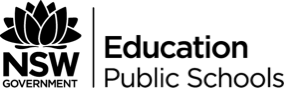 OutcomesEE11-4C, EE11-6EValues and attitudes Students will value and appreciate:the importance of independent thinking, investigation and experimentation as a key to learningthe power of language to explore and express views of themselves as well as the social, cultural, ethical, moral, spiritual and aesthetic dimensions of human experiencesthe power of effective communication using the language modes of speaking, listening, reading,writing, viewing and representing.Knowledge and understandingThrough responding to and composing a wide range of complex texts and through the critical study of texts, students will develop knowledge, understanding and skills in order to:articulate understanding through speaking, listening, reading, writing, viewing and representingcraft language to shape meaning and express imaginative, creative, interpretive and critical responses to a range of textsexpress imaginative, creative, interpretive and critical ideas based on sophisticated analysis and theorising about complex texts and valuesGeneral capabilities Information and communication technology capability  Personal and social capability Task DescriptionFor this task, students will research and analyse ONE text and its manifestations in one or more recent cultures. Their selected texts will reflect the ideas examined in the unit, Power & Morality: The Ambiguity of Evil. Each student will then give a multimodal presentation to their peers that demonstrates their understanding of this module through their analysis of these texts.Students are to use their research to prepare and deliver a speech and accompanying digital media presentation. The presentation must be 8 – 10 minutes and should include the following:a short overview of their core text and related text, including a detailed explanation of how it relates to ideas in the rubric	an outline of the text’s context and explanation of how this has influenced its representation of relevant ideas	explanation of and reflection on their research methodologies	a personal reflection on what they have learned through the process of researching and preparing for their presentationThe digital media presentation component of this task may take the form of a PowerPoint presentation, a Google Slides presentation, a Prezi, a Wiki, a vlog, a short film, or any other form negotiated with the classroom teacher. The presentation files and a transcript of the speech must be submitted on the due date.Students will also be required to submit a resource for the class that outlines the key biographical details of their core and related texts and demonstrates how both texts reflect ideas examined within the unit. Multimodal PresentationAssessment TypeMarking RubricStageMultimodal presentation (Weighting: 30%)256Marking CriteriaMarksDemonstrates sophisticated ability to analyse how aspects of the related text adapt key ideas of the core text and the unitDemonstrates a perceptive understanding of how contextual influences have shaped the ideas represented in the related textArticulates sophisticated insights into and reflection on research methodologies and process of learning Delivers a highly engaging presentation, skilfully integrating a digital media tool, and demonstrating skilful control of expression, eye-contact, pace and tone21-25Demonstrates well-developed ability to analyse how aspects of the related text adapt key ideas of the core text and the unitDemonstrates a clear understanding of how contextual influences have shaped the ideas represented in the related textArticulates well-developed insights into and reflection on research methodologies and process of learning Delivers an engaging presentation, effectively integrating a digital media tool, and demonstrating well-developed control of expression, eye-contact, pace and tone16-20Demonstrates sound ability to describe how aspects of the related text deal with key ideas of the core text and/or the unitDemonstrates a sound understanding of how at least one contextual influence relates to the ideas represented in the related textProvides sound reflection on research methodologies and process of learning Delivers a clear presentation using a digital media tool, demonstrating sound control of expression, eye-contact, pace and tone11-15Demonstrates developing ability to describe how aspects of the related text deal with key ideas of the core text and/or the unitDemonstrates basic understanding of how at least one contextual influence relates to the ideas represented in the related textAttempts to provide reflection on research methodologies and/or process of learning Attempts to deliver a clear presentation using a digital media tool, demonstrating developing control of expression, eye-contact, pace and tone6-10Demonstrates little to no ability to describe how aspects of the related text deal with key ideas of the core text and/or the unitDemonstrates little to no understanding of how at least one contextual influence relates to the ideas represented in the related textProvides little to no reflection on research methodologies and/or process of learning Delivers a basic presentation using a digital media tool, demonstrating little to no control of expression, eye-contact, pace and tone1-5Presents nothing of relevance to the task.0